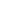 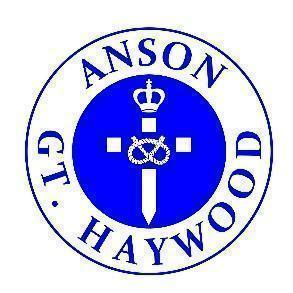 Dear Parents and CarersWhat a great start to the term!We have been so busy this term and have enjoyed learning about Winter and The Gingerbread Man in Class 1; The United Kingdom and Paddington in Class 2; Anglo Saxons and Riddles in Class 3; and Climates and Habitats and The Explorer in Class 4. Remember you can see what we have been doing by visiting our class blogs:Class 1 BlogClass 2 BlogClass 3 BlogClass 4 BlogSchool Library Class 1 are invited to change or select a library book - MondaysClass 2 are invited to change or select a library book - MondaysClass 3 are invited to change or select a library book – TuesdaysClass 4 are invited to change or select a library book – WednesdaysYear 5/6 librarians support the changing of books during their break timesExtra-Curricular Clubs - LAST WEEKExtra-Curricular clubs will end after next week – Monday 29th January – 3.25/3.30pm – 4.20pmPlease check your emails for a google form to complete.Monday – Film ClubMonday – Class 3 and Class 4 Football Club Monday – Art and Crafts Club Wednesday – Class 3 and Class 4 Netball ClubDinnersLunch menu is now available on the school website Remember Class 1 and Class 2 do not pay for their lunchRemember to pay for all Class 3 and 4 lunches via ParentPayRemember your child can only have a lunch if they are paid forRemember to contact the office if you think you may be entitled to free school meals Key Dates: https://www.anson.staffs.sch.uk/eventsTerm Dates :   https://www.anson.staffs.sch.uk/termdatesBest wishesNicola Jarrett Headteacher Friday 2nd FebruaryNSPCC Number DayWhole School fun with mathsDress with a number or a maths idea - if you like!Usual lessons suspendedFriday 2nd February No Celebration AssemblyCelebration Assembly cancelledFriday 2nd FebruaryPTFA Disco3.30pm - 5.30pm £3.50 per child or £5 per familyDisco in school hallPupils only Pizza providedRefreshments available via the tuck shopTuesday 6th FebruaryNSPCC workshops9.30am - 11.30amLetter sent homeThursday 8th February Year 5 & 6 Café número-unAvailable for Class 2,3 and 4 Beaktimes 9.45am & 11am£1 maximum Children to choose from a variety French food or drinkFriday 9th FebruaryCelebration Assembly2.55pmSchool HallAll welcomeFriday 9th February Last Day Children and staff break up for half termMonday 19th  FebruaryReturn to school8.30am gates openStaff and pupils return to schoolMonday 19th FebruaryWhitemoor Lakes ResidentialClass 3 Whitemoor LakesDetails sent to families19.2.24 - 21.2.24Monday 19th February  BikeabilityYear 5 Level 2 All day Details sent to familiesFriday 23rd FebruaryCelebration Assembly2.55pmSchool HallAll welcome